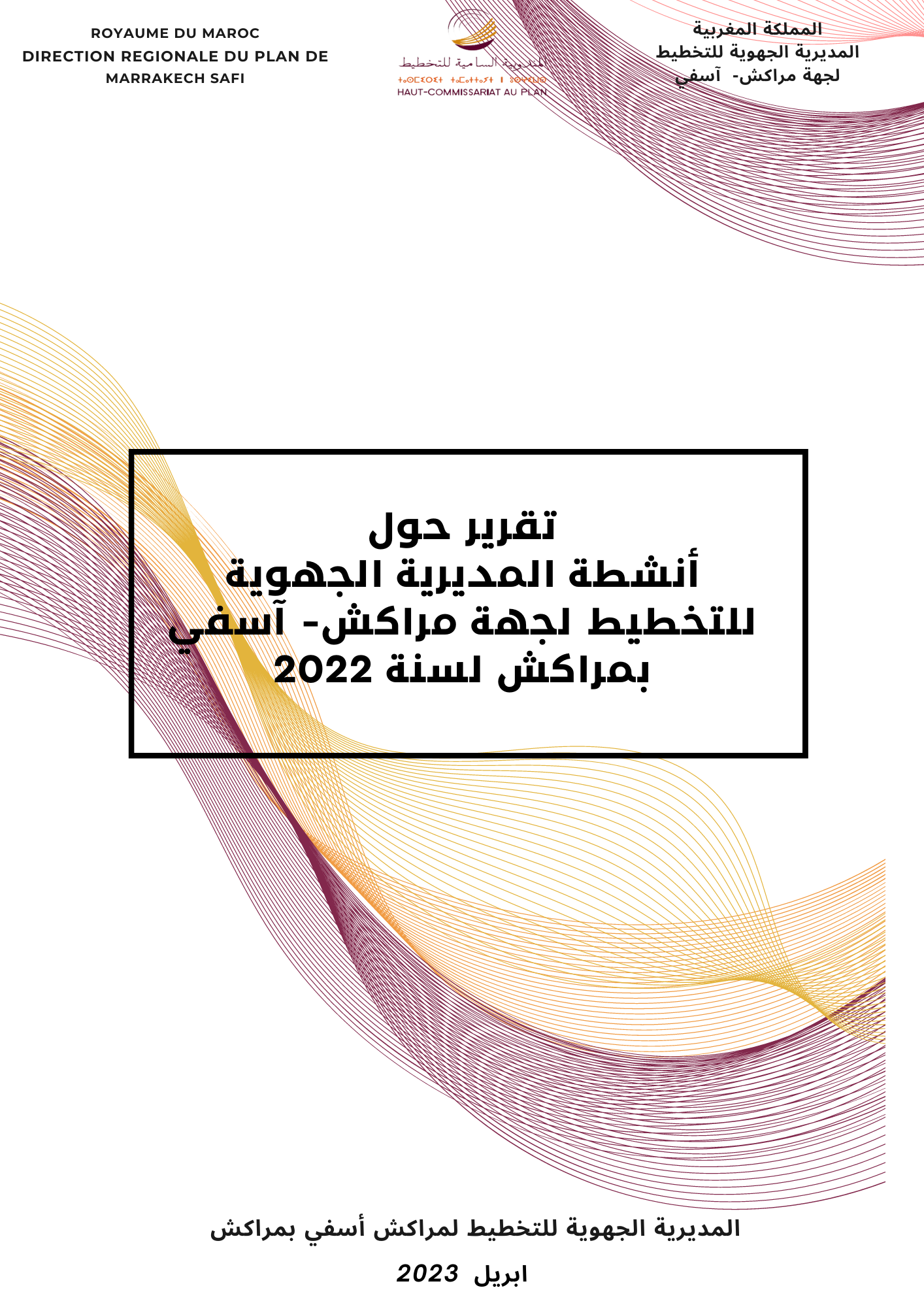 الفهـــرستقديــــــــم:أحدثت المديرية الجهوية للتخطيط للمندوبية السامية للتخطيط (التوقعات الاقتصادية والتخطيط سابقا) بتاريخ 19 غشت 1975، وقد عرفت طوال هذه الفترة الممتدة ما بين إنشائها وسنة 2022 عدة تغيرات وتطورات، تندرج في دعم وتقوية الدور المنوط بها، سواء على مستوى الاختصاصات والهيكلة أو على مستوى الموارد البشرية.وتحمل حاليا اسم المديرية الجهوية للتخطيط لجهة مراكش-آسفي بمراكش، يشرف عليها مدير جهوي وتضم أربع مصالح ومديرية إقليمية تضم بدورها ثلاث مصالح.المحور الأول: موارد وهيكلة المديرية الجهوية:مهام المديرية الجهوية للتخطيط بمراكشيعهد إلى المديرية الجهوية للتخطيط بمراكش التابعة للمندوبية السامية للتخطيط، في حدود نفوذها الترابي. القيام بالمهام التالية:انجاز البحوث الإحصائية وكل العمليات الرامية إلى جمع المعلومات في ميادين الإحصاء والعمل على استغلال نتائجها،إعداد النشرة الإحصائية والمنوغرافيات الجهوية والإقليمية والعمل على إصدارها وتوزيعها،انجاز الدراسات ذات الطابع الاقتصادي والاجتماعي والديمغرافي من أجل المساهمة في التنمية الجهوية والمحلية،المساهمة، بتعاون مع السلطات الجهوية والإقليمية والملية المختصة والمصالح اللاممركزة لمختلف القطاعات الوزارية المعنية، في إعداد برامج التنمية الجهوية والإقليمية والمحلية والقطاعية العمل على تتبعها وتقييمها،رصد الظرفية الاقتصادية بما فيها سوق الشغل ووضعية التضخم والأسعار والعمل على تتبعها وتحليلها،جمع الوثائق والمعلومات المتعلقة بالتنمية الاقتصادية والاجتماعية على المستوى الجهوي والعمل على تحليلها ونشرها وضمان اليقظة المعلوماتية.المساهمة في تهيئ الحسابات الجهوية والحسابات التابعة،تدبير الموارد البرية والمالية وصيانة البنايات الإدارية، وذلك في حدود الصلاحيات المفوضة لها في هذا الإطار.وتضم المديرية الجهوية للتخطيط بمراكش، مقر المديرية الجهوية، والمصالح التالية:مصلحة الإحصائيات والحسابات الجهوية؛مصلحة الدراسات والتخطيط؛مصلحة التوثيق وتدبير المعلومات؛مصلحة الموارد البشرية والشؤون العامة.مهام المديرية الإقليمية للتخطيط بآسفيتتولى هذه المديرية في حدود نفوذها الترابي، القيام بالمهام التالية:السهر على انجاز وتتبع البحوث الإحصائية التي تنجز بصفة دائمة أو دورية أو ظرفية،تحصيل المعطيات الإحصائية الإقليمية المتعلقة بمختلف القطاعات،المساهمة في انجاز الدراسات ذات الطابع الاقتصادي والاجتماعي والديمغرافي التي تقوم بها المديرية الجهوية،تمثيل المديرية الجهوية والمشاركة في مختلف الاجتماعات والأنشطة ذات الصلة بمجال اختصاصها والتي تنظم على الصعيدين الإقليمي والمحلي،تدبير الوسائل المالية والبشرية الموضوعة رهن إشارتها.وتضم المديرية الإقليمية للتخطيط بأسفي:مصلحة الإحصائيات؛مصلحة الدراسات والتخطيط؛مصلحة تدبير الوسائل. الهيكل التنظيمي للمديريةالموارد البشرية للمديرية الجهوية للتخطيط بمراكش خلال سنة 2021الموارد البشرية للمديرية الإقليمية للتخطيط بآسفي خلال سنة 2021المحور الثاني: البحوث الاحصائية والإحصائيات الإدارية"لقد أصبح الإحصاء (والبحوث الإحصائية بصفة عامة)، في عالم مطبوع بشتى التحولات الاقتصادية والاجتماعية المتسارعة، أداة مرجعية في تنوير صناع القرار في تحديد واختيار برامج التنمية والمستهدفين منها من فئات اجتماعية ومناطق جغرافية.كما يعد آلية منهجية لا غنى عنها لتقييم السياسات العمومية وما تقتضيه من مراجعة عند الاقتضاء. بل إن ما يضطلع به الإحصاء اليوم من مهام يجعل منه خدمة عمومية حقيقية اتخذت بحكم عولمة الاقتصاد والقيم أبعادا دولية. ومن ثم يقتضي الحرص على دقة مفاهيمه وشفافية مناهجه والتوزيع الأوسع لنتائج أعماله مع الالتزام باحترام المعايير والمناهج المعتمدة من طرف المنظمات الجهوية والدولية المختصة.ولن يتأتى ذلك إلا بتوفر كل بلد على هيئة من الإحصائيين من مستوى رفيع من التكوين العلمي والتقني يتمتعون باستقلالية فعلية في ممارساتهم المهنية. وهو الأمر الذي، بقدر ما يتطلب الابتعاد عن أي تأثير سواء كان من مصدر للتمويل أو من أي نزعة إيديولوجية أو موقف أو توجه سياسي لإعطاء صورة ومعطيات موضوعية عن الظرفية أو الاستراتيجية موضوع أعمالهم. وفي هذا الصدد فإن المغرب يعتز بما عرفه نظامه المؤسسي لإنتاج المعلومة الإحصائية من تقدم هام، بفضل الجهود الدؤوبة التي ما فتئت الدولة المغربية تبذلها في مجال تكوين وتأهيل موارده البشرية وتطوير آلياته المؤسسية وضمان استقلاليته.ويندرج في هذا الإطار ما قمنا به من وضع قطاع الإحصاء تحت إدارة مندوبية سامية تتمتع بنظام قائم الذات خاضعة للمعايير العلمية والتقنية المعتمدة دوليا بعيدا عن انعكاسات الظرفيات السياسية وتقلباتها، هدفنا ضمان شروط مصداقية الإحصاء في كل دراسة أو تحليل أو تقييم في جميع الميادين.وهو نفس المنظور العلمي الذي اعتمدناه في اختيارنا لنموذج تدبير المبادرة الوطنية للتنمية البشرية. فإذا كانت المقاربة المنهجية والصيغ التدبيرية التي أسسنا عليها هذه المبادرة الطموحة، تقوم قبل كل شيء على خلاصات اطلاعنا الميداني الموصول على الواقع الاجتماعي وظروف عيش مواطنينا الأعزاء بمختلف جهات المملكة، فقد حرصنا على مراعاة مبدأ الدقة العلمية والاستقلالية في مرحلة الإنجاز والتدبير اليومي، من خلال إخضاع ما تستهدفه من مناطق جغرافية وفئات اجتماعية للمعايير الإحصائية وما تحققه من نتائج إلى نظام للتقييم أردناه منتظما ومتعدد الأطراف.غايتنا من ذلك ضمان الاستمرارية لهذا الورش الممتد على مدى عهدنا وتوفير شروط الفعالية والنجاح له للتصدي لظاهرة الفقر والتهميش والإقصاء وتقليص الفوارق الاجتماعية والمجالية."مقتطف من الرسالة الملكية السامية للمشاركين في الندوة الدولية حول: الإحصاء في خدمة التنميةوهذا نص القانون المنظم للبحوث الإحصائية بالمندوبية السامية للتخطيط ويرافق الصفحة الأولى لكل استمارات البحوث الميدانية قصد وضعه بين يدي المستجوب (بفتح الواو) قبل بدأ الاستجواب وملأ الاستمارة:"يدخل هذا البحث في إطار المرسوم الملكي بمثابة قانون رقم 67-370 بتاريخ 10 جمادى الأولى 1388 (الموافق ل5 غشت 1968) المتعلق بالدراسات الإحصائية.تأشيرة لجنة التنسيق للدراسات الإحصائية رقم 17/11/08/03"-  البحث الوطني حول التشغيلالأهداف الرئيسية للبحث:تحديد حجم وخاصيات السكان النشيطين الديمغرافية والثقافية بمختلف مكوناتهم (النشاط، الشغل، البطالة والشغل الناقص)؛قياس مستوى استفادة السكان من الخدمات الاجتماعية الأساسية (التمدرس ومحو الأمية، الماء، الكهرباء، الصرف الصحي، الخ.)دورية ومجال البحث:بحث دائم يشمل مجموع التراب الوطني مع تمثيلية لكلي الوسطين الحضري والقروي بمختلف جهات المملكة.الإطار المفاهيمي المستعمل:كل المفاهيم والتعاريف والتصنيفات المستعملة مطابقة لتوصيات المكتب الدولي للشغل BIT)).عينة البحث:ممثلة لمختلف الفئات الاجتماعية وجهات المملكة. وقد تم سحب هذه العينة من العينة الرئيسية المنجزة بالاعتماد على معطيات الإحصاء العام للسكان والسكنى.تهم سنويا قرابة 90000 أسرة، 30000 منها بالوسط القروي على الصعيد الوطني.تجميع ومعالجة المعطيات:تم البحث خلال سنة 2022 عن طريق الاستجواب المباشر للمبحوثين من جهة واستعمال الهاتف بداية من شهر أبريل من جهة أخرى. وتتم عملية تجميع المعطيات على مدار السنة.انطلاقا من سنة 2007، شرع في استعمال نظام لتجميع المعطيات يعتمد على الحاسوب (CAPI)). وهذه التقنية تمكن من دمج عمليتي تجميع واستغلال المغطيات بحيث تمكن من:تحسين آجال نشر النتائج،ترشيد استعمال الإمكانيات البشرية والمادية،تدبير أحسن للأعمال الميدانية.الفريق المكلف بالبحث:يتكون الفريق التقني الموكول له انجاز البحث من مشرف و6 مراقبين (واحد بأسفي) و12 باحثين (اثنان بأسفي) وضع رهن إشارتهم 6 سيارات.نشر النتائج:النتائج الأولية الفصلية: 10 ماي، 10 غشت، 10 نونبر و10 فبرايرالنتائج الفصلية المفصلة: 30 يونيو، 30 شتنبر، 30 دجنبر و30 مارس،النتائج الأولية السنوية: 10 فبراير من السنة المواليةالتقرير الأولي للنتائج السنوية: 30 مارس من السنة الموالية،التقرير المفصل للنتائج السنوية: 30 يونيو من السنة الموالية.		وتقوم الفرق بالإنجاز الميداني عادة من خلال زيارة واستجواب الأسر المسحوبة ضمن العينة، خلال برنامج شهري. وتنشر المعطيات المجمعة والمستغلة على موقع المندوبية السامية للتخطيط (www.hcp.ma).  - 2 البحث الوطني حول الظرفية لدى الأسر لإغناء منظومة البحوث النوعية المنجزة من طرف المندوبية السامية للتخطيط، ونظرا لأهمية دور الأسر كفاعل اقتصادي واجتماعي رئيسي يؤثر سلوكه بقوة على النشاط الاقتصادي، ومن أجل فهم التطور الاجتماعي والاقتصادي الذي تعرفه البلاد من خلال رصد انطباعات وتصورات الأسر حول مختلف المجالات بغض النظر عن المؤشرات الماكرو-اقتصادية المتوفرة (الأثمنة، البطالة، الادخار، ...). تقوم المندوبية السامية للتخطيط بإنجاز البحث الوطني حول الظرفية لدى الأسر منذ اكتوبر 2017 على جميع الجهات.أهداف البحثحساب مؤشر الثقة لدى الأسر الذي يعتبر مقياسا (بارومتر) لمزاج الأسر؛ تقييم الأسر لبعض المؤشرات المرتبطة بالمحيط الاقتصادي العام للبلاد كمستوى المعيشة، البطالة، تطور الأثمنة، القدرة على الادخار، القيام بمشتريات هامة...؛ تتبع آراء الأسر حول بعض المؤشرات المرتبطة بوضعيتهم الخاصة كالتطورات الماضية والمستقبلية لوضعيتهم المالية ونفقاتهم الاستهلاكية...؛ دراسة سلوك ونوايا الأسر بخصوص شراء السلع المستديمة؛ تتبع تقييم الأسر لتطور الخدمات الاجتماعية والإدارية وكذا وضعية حقوق الإنسان والبيئة. منهجية البحث ينجز البحث فصليا ويشمل عينة مكونة من الأسرة من مختلف الفئات السوسيو-اقتصادية بالجهة.مستجدات منهجية البحث: للرفع من جودة المعطيات والاستجابة لحاجيات مستعملي المعطيات في أقرب وقت تم تحديث طرق تجميع واستغلال النتائج باستعمال الوسائل التكنولوجية الجديدة بحيث أصبح تجميع المعطيات بالحاسوبCAPI.النتائج:تنشر نتائج البحث لفصل معين بعد شهر و5 أيام من نهاية الفصل المعني على شكل مذكرة إخبارية تبين "مؤشر ثقة الأسر المغربية" وتطور مؤشرات أخرى للظرفية. و هي قابلة للتحميل على الرابط التالي:  http:/www.hcp.ma/ICM_r19.htmlوتتوزع الوحدات المعنية بالبحث 18) أسرة في كل وحدة (خلال سنة 2022 حسب الفصول كالتالي:-البحث الوطني حول الظرفية لدى الأسر3-بحوث الظرفية لدى المقاولاتالأهداف الرئيسية للبحث:الإحاطة بمناحي الظرفية المتعلقة بالمنجزات الحديثة العهد والتوقعات على المدى القصير، وذلك من خلال استقصاء آراء أرباب المقاولات المعنية بالبحث.وضع رهن إشارة مختلف مستعملي الإحصائيات الظرفية، معطيات محينة من شأنها الاستجابة لحاجياتهم من أجل القيام بتحليل وتتبع تطور الظرفية الاقتصادية.وتتم العملية بشكل مباشر أوعن طريق الهاتف او استعمال البريد الالكتروني لتجميع المعطيات من طرف الوحدات المعنية بالبحث عل صعيد عمالة مراكش وأقاليم الجهة.استمارات البحث:المواضيع التي تتناولها هذه الاستمارات هي:تطور إنتاج ونشاط المقاولة،التزويد بالمواد الأولية،استعمال قدرة الإنتاج،الاستثمارات،أثمنة المبيعات،الوضعية المالية،حالة دفتر الطلبات،التشغيل،المناخ الاقتصادي.للمزيد من المعلومات:تنشر نتائج بحوث الظرفية لدى المقاولات قبل نهاية الفصل موضوع أشغال تجميع المعطيات بالميدان ويمكن الاطلاع عليها في الموقع الإلكتروني للمندوبية السامية للتخطيط: http://:www.hcp.ma 4-البحوث السنوية لدى المقاولاتفي إطار تتبع التطور الاقتصادي والاجتماعي وبغية الحصول على المعلومات الأساسية لإغناء القاعدة المعلوماتية الإحصائية الوطنية، تقوم المندوبية السامية للتخطيط، سنويا بإنجاز البحث الوطني حول المقاولات لدى مجموعة من الوحدات النشيطة بقطاعات الصيد البحري، والطاقة والمعادن، والبناء والتجارة والخدمات على صعيد جهات المملكة. أهداف البحث:ويهدف هذا البحث بالأساس إلى:تقييم المجاميع والمؤشرات الاقتصادية لقطاعات البناء والأشغال العمومية، التجارة والخدمات والصيد البحري والطاقة والمعادن (رقم الأعمال، الإنتاج، القيمة المضافة، التشغيل، الأجور، الاستثمار...)،التتبع المستمر والمنتظم لهذه المؤشرات، إعداد مصادر المعلومات لمستعملي هذا النوع من المعطيات، تحيين جذاذات المقاولات وتطورها،وضع رهن اشارة مختلف الفاعلين الاقتصاديين، مصدر دقيق للمعلومات يمكن القيام بتحليل دقيق ومفصل للقطاعات المستهدفة،استمارات البحث:المواضيع التي تتناولها هذه الاستمارات هي:التعريف بالمقاولة وخصائصها،وأهم مؤشرات المقاولة،واستهلاك الطاقة،والتشغيل،والاستثمار،واستعمال تكنولوجيا المعلومات والاتصالات (NTIC)،والبيئة.إنجاز البحث:ونظرا للوضعية الصحية واحتراما للإجراءات الاحترازية فان تعبئة الوثائق المعدة لهذا الغرض، تتم من طرف فريق إحصائي تابع للمديرية الجهوية لمراكش-آسفي اما بشكل مباشر أوعن طريق استعمال الهاتف او البريد الالكتروني لدى الوحدات المعنية بالبحث والمنتمية لتراب جهة مراكش - آسفي.مجال البحث:	وشملت البحوث السنوية كل التراب الوطني وتنجز لدى عينة من المقاولات تمثل جميع المقاولات المنظمة التي يندرج نشاطها الاقتصاد ضمن القطاعات التي تستهدفها هذه البحوث. وهم هذه السنة عينة مكونة من 888 مقاولة موزعة على عمالة وأقاليم جهة مراكش- آسفي، على الشكل التالي:5- البحث الوطني لدى المؤسسـات غيـرالهادفـة للربـح 2021-2022Enquête nationale auprès des Institutions Sans But Lucratif ISBL Exercice 2019Le Haut-commissariat au Plan (HCP) a programmé la réalisation d'une enquête nationale auprès des institutions sans but lucratif (ISBL) au titre de l’exercice 2019 dont l’objectif principal est d'actualiser les données recueillies à partir de l'enquête de 2007 (première opération du genre) et d'appréhender les différents changements qui ont affecté ce secteur, tant au niveau des caractéristiques de ses institutions, qu'au niveau de leur contribution économique et sociale. Les concepts, les définitions et les nomenclatures adoptés pour la réalisation de cette enquête sont conformes aux standards internationaux en la matière, à savoir le Système de Comptabilité Nationale (SCN 2008) et le manuel des institutions sans but lucratif développé par l’Université de John Hopkins et parrainé par l’Organisation des Nations Unies (ONU).L’enquête auprès des ISBL, de l’exercice 2007, a permis de mettre en évidence le poids du secteur associatif dans la vie économique et sociale du pays et de dévoiler certaines réalités sur ces institutions aussi bien en ce qui concerne leurs domaines d'intervention, leurs moyens financiers, les personnes qui y travaillent en tant que salariés ou bénévolement, ...Aussi, faut-il souligner que dans l'espace de douze ans, le nombre d'associations s'est accru avec un rythme très accéléré, passant de 44 771 associations en 2007 à plus de 210 000 associations aujourd’hui (d'après les dernières statistiques du ministère de l'intérieur). Cette explosion démographique en termes de créations d’associations a certainement des impacts considérables sur les données de cadrage du tissu associatif marocain, en particulier concernant ses caractéristiques, ses activités, ses ressources, ses charges, son emploi salarié et ses bénévoles. Dans ce contexte, et étant donné l’importance de l’apport des associations en tant que partenaire local dans l’appui à la mise en place des objectifs de développement durable dans laquelle s’est engagé le Maroc, que le HCP a entrepris la réalisation d'une seconde enquête sur les composantes de ce secteur.Cette enquête cible, en effet, toutes les Institutions Sans But Lucratif (ISBL) avec leurs différentes formes c’est à dire toutes les unités (personnes morales) qui produisent des biens ou des services et dont les statuts ne leur permettent pas de procurer un revenu, un profit ou tout autre gain financier aux personnes qui les créent, les contrôlent ou les financent.Ainsi l'enquête sur les ISBL couvre un champ très vaste constitué d'associations simplement déclarées, d'associations reconnues d'utilité publique, de partis politiques, de syndicats, de fondations, de fédérations, de coopératives à but non lucratif, ...La réussite de cette enquête, d’envergure nationale, est incontestablement tributaire de l’effort fourni par les coordonnateurs, les superviseurs et les enquêteurs et également de la bonne assimilation des différentes instructions formulées dans le présent manuel. Ce dernier constitue un document de référence pour le personnel participant à l’enquête et renferme tous les éléments permettant d’assurer une meilleure qualité des données collectées.  Objectifs de l’enquêteLes principaux objectifs assignés à l’enquête nationale auprès des ISBL peuvent être résumés comme suit :La mise en place d’un dispositif de production et de suivi d’indicateurs de l’activité et du comportement des ISBL selon les différentes composantes, les domaines d’action et la répartition spatiale entre les différentes régions du Royaume ;Le traitement de l’activité des ISBL en conformité avec le SCN 2008 ;L’élaboration du compte satellite des ISBL fournissant des informations analytiques aussi détaillées que possible en vue de dégager leur contribution économique ;La coordination internationale en matière d’informations sur les ISBL ;L’identification des contraintes (humaines, financières, logistiques et autres) sous- jacentes à l’activité des ISBL ;La mesure de la participation des ISBL à la mise en œuvre des Objectifs de Développement Durable ;La mise à jour des bases de données relatives aux ISBL.Méthodologie de l’enquêteUnité d’observationL’unité d’observation de l’enquête est l’institution sans but lucratif. Le manuel sur les ISBL dans le système de la Comptabilité Nationale définit cette institution comme étant une entité juridique ou sociale créée dans le but de produire des biens ou des services, dont le statut ne lui permet pas d'être une source de revenu, de profit ou d'autre forme de gain financier pour les personnes qui la créent, la contrôlent où la financent.A partir de cette définition, est considérée comme ISBL toute unité caractérisée par les critères suivants :Une organisation : Elle fonctionne selon une certaine structure et une certaine régularité reflétée par des réunions régulières, une adhésion libre mais réglementée et une certaine méthode de prise de décision jugée légitime par les personnes concernées ;Distincte institutionnellement des Administrations Publiques : Elle est séparée du gouvernement ou de l'Administration Publique même si son financement peut provenir de sources gouvernementales ;Auto-administrée : Elle gère ses propres activités et n’est sous le contrôle effectif d'aucune autre entité. Elle a sa propre gestion interne et bénéficie d'un degré significatif d'autonomie ; Sans but lucratif : Ses objectifs ne sont pas principalement de nature marchande et elle ne distribue pas de profit aux membres, fondateurs ou gestionnaires. Les activités de l’institution sans but lucratif peuvent dégager des «profits», mais ils doivent être réinvestis au profit des objectifs de l’organisation ;Sans implication d'aucune participation obligatoire ou contraignante : L’adhésion ou la participation à cette entité ne sont ni obligatoires ni contraignantes.Champ de l’enquête L’enquête auprès des institutions sans but lucratif (ISBL) couvre tout le territoire national et se rapporte à toutes les unités qui relèvent du périmètre de la réglementation en vigueur au Maroc en matière de droit d’associations, de partis politiques, de syndicats, de fédérations et clubs sportifs, de mutuelles, .... La liste des domaines d’activités concernés par l’enquête est établie conformément à la classification internationale des activités sans but lucratif (ICNPO). Elle est décrite comme suit :Groupe 1 : Culture et Loisirs1100 – Culture et beaux-arts1200 - Sports1300 – Autres activités de loisir et clubs sociauxGroupe 2 : Education et Recherche2100 - Enseignement primaire et secondaire2200 - Enseignement supérieur2300 - Autres enseignements2400 - Recherche Groupe 3 : Santé3100 - Hôpitaux et services de rééducation3200 - Centres de soins3300 - Santé mentale et intervention d’urgence3400 - Autres services de santéGroupe 4 : Services sociaux4100 - Services sociaux 4200 - Services d’urgence et de secours4300 - Secours financiers et autres services de soutienGroupe 5 : Environnement5100 - Environnement5200 - Protection des animauxGroupe 6 : Développement et Logement6100 - Développement économique, social et communautaire6200 - Logement 6300 - Emploi et formationGroupe 7 : Droit, Défense des citoyens et des consommateurs et Politique7100 -Organisations de défense des droits civils et de plaidoyer7200 - Services juridiques7300 - Organisations politiquesGroupe 8 : Intermédiaires philanthropiques et Promotion du bénévolat8100 - Fondations recueillant et distribuant des fonds 8200 - Autres organisations intermédiaires philanthropiques et promotion du bénévolatGroupe 9 : Activités internationales9100 - Activités internationalesGroupe 10 : Religion10100 - Congrégations et associations religieusesGroupe 11 : Associations économiques et professionnelles, Syndicats11100 - Associations économiques11200 - Associations professionnelles11300 – SyndicatsNon classées ailleurs12100 - Non classées ailleursPlan de sondage 	L’élaboration du plan de sondage est l’une des étapes les plus importantes lors de la préparation d’une enquête statistique. Son élaboration dépend notamment des objectifs de l’enquête, de la disponibilité d’une base de sondage récente et complète et des moyens humains et matériels disponibles.Base de sondageLe fichier des associations détenu par le Ministère de l'Intérieur a été utilisé comme base de sondage de cette enquête. Il contient des informations sur le nom (en arabe et en français), l'adresse, la localisation géographique (douar, commune, province ou préfecture, région), la date de création, le type (simple, union, fédération, section, filiale) et l'activité des unités qu'il renferme.Comparé aux fichiers disponibles au niveau d'autres départements administratifs, ce fichier présente l'avantage d'être le plus exhaustif, récent et renferme des informations sur la localisation géographique et le type d'unité. Méthode d’échantillonnageLa méthode d’échantillonnage adoptée dans le cadre de cette enquête a été conditionnée par la nature du secteur étudié et par le degré de disponibilité d’informations et de variables servant à la stratification.D’une part le secteur des ISBL est très hétérogène, il est formé d’unités d’importance inégale et d’autre part, le fichier est caractérisé par l’absence d’informations auxiliaires qui renseigne sur le poids des unités étudiées. En outre, la variable activité disponible au niveau du fichier du Ministère de l'Intérieur n'est pas unique ce qui ne permet pas d'attribuer à chaque unité du fichier un seul champ d'action. Ainsi la méthode d'échantillonnage adoptée consiste à enquêter exhaustivement toutes les institutions importantes caractérisées par leur portée géographique nationale et d’autre part à tirer un échantillon aléatoire simple, par région, de la population restante constituée des associations simplement déclarées. Les unités à enquêter exhaustivement sont :Les FondationsLes Associations Reconnues d'Utilité PubliqueLes Partis Politiques Les Syndicats Les Corps professionnelsLes MutuellesLes Fédérations sportives Les Clubs sportifsLes Fédérations professionnelles Mode de collecte de donnéesLa collecte des données sera réalisée par interview directe moyennant le mode CAPI. Cette technique prévoit l’insertion des calculs et des dépouillements nécessaires pour renseigner les différents modules du questionnaire.  Elle permet la saisie, la codification et l’apurement des données au moment de l’interview. Questionnaire de l’enquêtePour répondre à l’ensemble des objectifs assignés à l’enquête nationale auprès des ISBL, un questionnaire a été conçu dans ce sens. Il s’articule autour des thèmes suivants :1. Identification et caractéristiques de l’institution ;2. Dépenses de l’institution ;3. Ressources de l’institution ;4. Emploi et bénévolat ;5. Contraintes de fonctionnement ;6. Participation des ISBL à la mise en œuvre des ODD ;7. Perspectives de l'institution.6 - البحث الوطني حول مستوى معيشة الأسر 2022-2023 في إطار البحوث لدى الأسر، شرعت المندوبية السامية للتخطيط على صعيد جهات المملكة في انجاز بحث ميداني وطني حول مستوى معيشة الأسر في حلته الجديدة، بداية من شهر غشت 2019 وحتى الشهور الأولى من سنة 2020، والرامي بشكل رئيسي الى توفير معلومات حول مستوى وبنية توزيع الدخل المتاح للأسر المغربية، إضافة الى وصف مفصل لمستويات المعيشة. وذلك للمساهمة في بلورة استراتيجية اجتماعية للأسر ذات الدخل المحدود في إطار المسلسل التنموي الذي تعرفه بلادنا.والنسخة الثانية من هذا البحث المتميز انطلق في شهر ابريل 2022 وعرف نهاية اشغاله الميدانية في نفس الشهر من سنة 2023، وهذا تقديم مفصل للبحث بالفرنسية عن مرجعيته وأهدافه وعينته ووسائله.Enquête Nationale sur le Niveau de Vie des Ménages 2022/2023Principaux aspects méthodologiques	Cadre référentielEnquêtes sur le niveau de vie réalisées en 1991, 1998, 2007, et 2019 ;Enquêtes sur la consommation et les dépenses des ménages réalisées en 1960,1971,1985, 2001 et 2014.Méthodologie développée par la Banque Mondiale sur la mesure des niveaux de vie (LSMS) en 1980. Toutefois, cette méthodologie a été adaptée au contexte local ;Recommandations de la division statistique des nations unies concernant les méthodologies des enquêtes sur les ménages ;Expérience de plusieurs pays en développement en matière de réalisation des enquêtes sur le revenu et les niveaux de vie des ménages.Objectifs de l’ENNVMDéterminer le niveau, la structure et l’évolution des dépenses de consommation selon les principaux déterminants socioéconomiques de la population ;Mesurer le niveau, la structure et la répartition des revenus de la population ; Saisir le niveau et l’évolution des inégalités des conditions de vie entre les différents groupes sociaux et les diverses régions du pays ;Mesurer le niveau d’accès de la population aux services sociaux de base (éducation, santé, conditions de logement, …) ;Mesurer les différents indicateurs de pauvreté et de vulnérabilité ;Mettre à jour les indicateurs de suivi des ODD relatifs aux dimensions humaines et prospérité.Utilisations de l’ENNVMActualiser le panier de référence et les coefficients de pondération de l’Indice des Prix à la Consommation (IPC) ;Répondre aux besoins de la comptabilité nationale en données nécessaires pour l’élaboration des comptes nationaux et l’actualisation de l’année de base ;Evaluer les politiques et programmes de lutte contre la pauvreté, la vulnérabilité et la répartition des niveaux de vie,Fournir les données pour le suivi des progrès accomplis dans la réalisation des ODD ;Actualisation des coefficients des variables utilisées dans le ciblage pour le registre social ; Fournir les données nécessaires aux travaux d’analyse et de modélisation des conditions de vie (études sur la stratification sociale, dynamique de la pauvreté, élaboration de modèles de simulation d’impact, actualisation des cartes de la pauvreté, etc.) ;Nouveauté de ENNVM 2022/2023Augmentation de la taille de l’échantillon à 18.000 ménages ;Amélioration de l’approche de collecte des dépenses de consommation des ménages ;Utilisation de la méthode de collecte par application informatique et tablette (CAPI) ;Actualisation de la nomenclature marocaine des biens et services ;Informations détaillées sur le revenu des ménages ;Elargissement de la couverture des indicateurs internationaux des ODD.Aspects méthodologiques : Questionnaire   Plusieurs volets : Caractéristiques démographiques et socioéconomiques des individus (démographie, éducation, santé, fécondité, emploi, équipement en biens de transport personnel) ;Conditions d’habitation des ménages, équipement en biens durables et disponibilité et accès aux équipements et services communautaires ; Dépenses alimentaires et non alimentaires des ménages ;Constituants du revenu des ménages : rémunération salariale, emploi indépendant non agricole, activités agro-pastorales, transferts en espèce et en nature reçus par les ménages, emprunts et autres sources revenus ;Aspects qualitatifs des conditions de vie des ménages : Perceptions des ménages de l’évolution de leurs niveaux de vie actuels et futurs, représentation et perception de la pauvreté.Principaux concepts utilisésPour le besoin de cette opération, une multitude de concepts sont utilisés. Néanmoins, le concept le plus pertinent reste celui relatif à la mesure du bien-être ;Le bien-être d'une société est d'ordinaire assimilé à son niveau de vie, lequel est généralement caractérisé par le revenu réel moyen par tête.La "dépense" reste aussi une variable très pertinente et l’alternative la plus préconisée pour dégager la structure de la répartition des niveaux de vie d'une population.Aspects méthodologiques : Concept de la dépense   A part les dépenses considérées en tant qu’investissements (logement, terrain, action, …) ou "transfert en capital" (legs, donation, …), sont observées :Toutes les dépenses de consommation : les dépenses réalisées par les ménages en vue de satisfaire leurs besoins essentiels d'existence.Dépenses non destinées à la consommation : Ce sont toutes les dépenses qui ont pour effet la réduction du revenu disponible du ménage, sans que ce dernier ne bénéficie directement de la sortie de ces fonds : Paiements fiscaux non liés à l'exercice d'une activité professionnelle ; Transferts d'argent n'ayant pas un caractère de transfert en capital Sont aussi observées :Les consommations qui ne donnent pas lieu à une dépense : Auto consommation, autoproductionPrincipaux avantages en nature reçus par les ménages.Loyer fictif : le loyer qu’aurait payé un ménage propriétaire s’il était locataire de son logementDépenses enregistrées selon une nomenclature nationale de biens et services de près de 1149 postes. Données non prises en compte :Dépense et consommation des ménages collectifs.Evaluation des services sociaux offerts gratuitement ou symboliquement par l’Etat principalement en matière de santé et d’éducation.Nature des informations collectéesPour chaque produit, les informations suivantes sont relevées  Nature du produit ; Quantité ; Prix ; Valeur de la dépense ; Mode d’acquisitionTechnique d’observation des dépensesLes informations sur les dépenses doivent se rapporter à une année entière.Difficultés pour les ménages de fournir, rétrospectivement sur une année, des données fiables sur leurs dépenses, particulièrement pour les acquisitions courantesRecours au « concept de période de référence » pour réduire l’impact de l’effet mémoire sur les déclarations des ménages enquêtés.Période de référence : période à laquelle se rapportent les informations déclarées au moment de l’interview Choix de ces périodes en fonction de la fréquence et de l’importance des acquisitions.Technique d’observation des dépensesPrincipales périodes de référence utilisées :Dépenses alimentaires : un an pour les acquisitions en grandes quantités, un mois et une semaine pour les acquisitions courantes ;Dépenses non alimentaires : douze mois, trois mois et un mois ;Relevé sur une année des dépenses exceptionnelles ; Relevé des dépenses individuelles (une semaine, un mois, une année) ; Partant des périodes de références choisies, les dépenses ont été relevées d’une manière rétrospective ;La valeur des biens et services, saisis sur une période de référence, sera multipliée à l’exploitation par un coefficient approprié (durée annuelle/durée de la période référence).Aspects méthodologiques : Concept du revenuImportance des données sur les revenus des ménagesLes revenus renseignent sur :Le pouvoir d’achat ;Le niveau de vie potentiel ;La capacité à épargner des ménages. Fournissent les informations nécessaires pour l’élaboration d’une politique de répartition et pour toute prise de décisions publiques ou privées ;Sources de données sur les revenus des ménagesLes comptes nationaux : donnent le niveau global et moyen ; ne renseignent pas en détail sur les sources ou les inégalités des revenus. Les fichiers administratifs : fournissent des informations détaillées, surtout dans le cas des déclarations fiscales. Peu disponibles dans les pays en voie de développement et/ou ne sont pas exhaustifs pour les offices statistiques.Les enquêtes auprès des ménages : sources riches ; appropriées dans le cas d’un pays émergent comme le Maroc.Approches pour estimer les revenus à partir des enquêtes auprès des ménagesL’approche directe : le ménage est appelé à déclarer son revenu ; l’approche limitée par l’effet mémoire et de la difficulté d’estimer avec précision le revenu. L’approche indirecte : estimation du revenu par le biais d’informations sur les activités qui le génèrent. Plus appropriée dans le cas des revenus des activités informelles, agricoles, de location et de production pour compte propre.Approche mixte : Combine les deux approches ; se base sur la déclaration pour certaines composantes (salaires, etc.) ; pour d’autres, le revenu est reconstitué (activités agricoles, informelles, etc.)Approche adoptée par le HCP : Approche mixteIdentification de toutes les sources de revenus du ménage. 2.  Le questionnaire est conçu pour :Saisir les composantes facilement appréciables (salaires, revenus fixes, etc.) par des questions directes ;Pour les autres catégories de revenus : collecter les informations qui permettent de calculer le revenu : chiffres d’affaires, charges,Dans les deux cas, l’information de base provient des déclarations des ménages4.   Pour chaque source identifiée, une méthodologie         D’estimation est élaborée (Pour les salaires : déclaration des ménages ; pour les revenus agricoles : calcul de la production et des charges ; etc.).Le revenu total pour chaque ménage est obtenu par la somme de toutes les composantes pour tous ses membres.Concept du revenu des ménagesLe revenu calculé correspond au revenu net généré des activités et de la propriété (loyers, rentes, dividendes, intérêts, etc.) ainsi que les transferts reçus des autres ménages ou d’autres institutions et tous les gains en nature.Les composantes principales du revenu des ménagesSalaires et autres rémunérations. Revenu des activités indépendantes non agricolesRevenu des activités agricoles. Revenu de la propriété.Transferts.Autres revenus.Nomenclatures utiliséesNomenclature nationale des dépenses individuelles des ménages par fonction de consommation 2022 (harmonisée avec COICOP 2018)Nomenclature analytique des Professions 2014Nomenclature Marocaine des Activités Economiques 2010Nomenclature analytique des Diplômes 2014Nomenclature des Sources de revenus 2007Classification nationale des dépenses individuelles des ménages par fonction de consommation 2022Utilisation pour la 1ère fois de la classification internationale CIOCOP (2018) des nations unis pour la codification des biens et service : Fournit un cadre homogène de classification des biens et services, par fonction de dépenses ou par but pour lequel ces dépenses sont effectuées ;Permet de répondre aux besoins statistiques de plusieurs organisations internationales et des différents utilisateurs ; Permet d’assurer la comparabilité entre les pays ;Conçue de façon à assurer d’une part la distinction entre les biens et les services et à séparer les biens selon leur durabilité ;Composée de quatre niveaux hiérarchiques (divisions, groupes, classes et sous-classes) offrant un cadre comparable de données à différents niveaux de détail.L’adoption pour la 1ère fois de la classification internationale CIOCOP (2018) pour la codification des biens et service a engendré un travail colossal dont les principales tâches sont :Adaptation de la COICOP 2018 au contexte marocain tout en conservant sa structure générale ;Développement des tables de passage entre la classification nationale des dépenses individuelles des ménages par fonction de consommation 2022 et la classification internationale COICOP2018 ;Développement des tables de passage entre la classification nationale des dépenses individuelles des ménages par fonction de consommation 2022 et l’ancienne nomenclature des biens et services pour saisir l’évolution des dépenses des ménages selon les groupes de produitsRésultats de la révision de la classification des biens et services :S’aligner aux standards internationaux et aux recommandations de la division statistiques des Nations UNIS ; Gain en terme du temps au niveau du traitement des données de l’enquête pour les principaux utilisateurs internes : direction de la comptabilité nationale et la division des indices statistiques.Classification nationale des dépenses individuelles des ménages par fonction de consommationLes Dépenses des ménages sont enregistrées selon une nomenclature de biens et services (COICOP) constituée de 14 divisions :01 - Aliments et boissons non alcoolisées02- Boissons alcoolisées, tabac et stupéfiants03- Habillement et chaussures04- Logement, eau, électricité, gaz et autres combustibles05- Ameublement, équipements ménagers et entretien ménager courant06- Santé07- Transport08- Information et communication09- Loisirs, sport et culture10- Services éducatifs11- Services de restauration et d'hébergement12- Assurances et services financiers13-Soins personnels, protection sociale et biens divers14- Dépenses non destinées à la consommation : Paiements fiscaux, transferts et remboursement des prêts (non liés à l'exercice d'activité professionnelle). Champ de l’enquêteChamp : Tout le territoire du Royaume du Maroc Unité d’observation : « Ménage ordinaire » résidant au MarocEchantillonnagePour assurer une représentativité au niveau des diverses couches sociales et régions du pays, un échantillon de 18 000 ménages sera sélectionné pour l’enquête selon un plan de sondage stratifié à trois degrés :Premier degré : sélection de 1500 unités primaires (UP) Deuxième degré : au niveau de chaque UP, une Unité Secondaire (US) sera sélectionnée avec une méthode de tirage aléatoire à probabilités égales.  Troisième degré : au niveau de chaque US échantillon, 12 ménages seront sélectionnés avec un tirage à probabilités égalesSondage dans l’espace et dans le temps : Dans l’espace : Toutes les régions sont représentées dans l’échantillon.  Dans le temps   Collecte étalée sur toute l’année.  Nécessité d’assurer une répartition uniforme des ménages de l’échantillon tout au long de l’année afin de tenir compte des variations saisonnières et périodiques des dépenses de consommation.  La collecte étalée sur 12 mois (5 « semaine-enquêtes » par mois).Déroulement de l’enquête sur le terrainFormation du personnel de collecte en 3 étapes :Formation des superviseurs au niveau central (près de 4 semaines) ;Formation des enquêteurs et contrôleurs par les superviseurs au niveau régional (4 semaines) ; Formation pratique sur le remplissage des questionnaires (8 jours).Durée de la collecte : une année (du 15 mars 2022 au 15 mars 2023).Moyens humains et matériels mobilisées : 17 superviseurs, 30 contrôleurs, 90 enquêteurs, 30 chauffeurs, 30 véhicules, 137 tablettes et 90 cartes à puce téléphonique.Stratégie de communicationSensibilisation des ménages à travers :Lettre signée par le Haut-Commissaire ;Dépliant qui explique les objectifs et la méthodologie de l’enquête ;Emissions radio au niveau régional et national ;Emissions TV ;Traitement particulier et des efforts supplémentaires au niveau des strates du luxe : Fixer des rendez-vous à l’avance ;Faire des visites aux horaires qui conviennent aux ménages (le soir, weekend…) ;Accompagner les équipes de collecte par les superviseurs au moment de l’interview ;Sensibiliser les autorités locales pour faciliter la tâche aux enquêteurs.Calendrier prévisionnel de réalisationLes moyens utilisés :3 superviseurs3 équipes8 enquêteurs3 voitures7 - البحوث حول الأثمــان 	.1.6 - البحث حول الأثمـان عند الاستهلاك : تطبيقا للمرسوم رقم 3.91.91.2 المنشور بالجريدة الرسمية عدد 6880 الصادرة في 13 رمضان 1441 الموافق ل 7 ماي 2020، والمتعلق بتحديد العناصر الداخلة في تكوين الرقم الاستدلالي الجديد للأثمان عند الاستهلاك الذي يعتمد أساس2017 وينسخ المرسوم رقم 2.09.529 المتعلق بالرقم الاستدلالي للأثمان عند الاستهلاك أساس 2006، قامت المندوبية السامية للتخطيط بنشر الرقم الاستدلالي الجديد للأثمان عند. الاستهلاك أساس 2017 ابتداء من 20 ماي 2020.وأن إصلاح الرقم الاستدلالي للأثمان عند الاستهلاك كان ضروريا على ضوء التغيرات التي عرفتها عادات استهلاك الأسر المغربية والأساليب المنهجية الجديدة في مجال إعداد الأرقام الاستدلالية للأثمان عند الاستهلاك. وكان هذا ممكنا من خلال توفر معطيات محينة من البحث الوطني حول الاستهلاك ونفقات الأسر لسنة 2014 وكذا. الإحصاء العام للسكان والسكنى لسنة 2014.ويشكل إصلاح 2017 الجيل الخامس من الإصلاحات منذ الاستقلال بالمغرب، وقد ارتكز هذا الإصلاح على عدة محاور. نذكر من أهمهما توسيع مجال التغطية الجغرافي ليشمل 18 مدينة تمثل جميع جهات المملكة بدلا من 17 مدينة حاليا، وفيما يتعلق بالسلة المرجعية، فقد تم تحديثها وتوسيعها لتشمل 546 مادة و 1391 عينة بدلا من 478 مادة و 1067 عينة في سلة الرقم الاستدلالي الحالي. كما تم تحيين ترجيحات المواد استنادا إلى المعطيات الجديدة حول بنية استهلاك الأسر الحضرية.ويقيس الرقم الاستدلالي الجديد التطور المتوسط للأثمان بالتقسيط بالنسبة لمجموع الساكنة الحضرية ب 18 مدينة وهي الدار البيضاء، والرباط، وفاس، والقنيطرة، وأكادير، ومراكش، وجدة، وتطوان، ومكناس، وطنجة والعيون والحسيمة، وسطات، وبني ملال، وآسفي، والداخلة وكلميم إضافة الى الرشيدية.وبالإضافة إلى توسيع المجال الجغرافي والساكنة المرجعية، فإن الرقم الاستدلالي للأثمان عند الاستهلاك أتى بإصلاحات منهجية رئيسية تخص اعتماد مسمية جديدة لتصنيف السلع والخدمات حسب مسمية وظائف الاستهلاك الفردي ((COICOP) والتي اعتمدتها لجنة الإحصاء التابعة للأمم المتحدة. وتجمع المعطيات الخاصة بالأسعار عن طريق الاتصال المباشر بنقط البيع. لتشمل المحلات التجارية الكبرى إلى جانب محلات البيع بالتقسيط. وتتم هذه العملية بصفة دورية ومنتظمة تختلف حسب نوعية المواد: مواد تسجل أسعارها 4 مرات في الشهر، مواد تسجل أسعارها مرتين في الشهر، مواد تسجل أسعارها مرة واحدة في الشهر، مواد تسجل أسعارها مرة كل ثلاثة أشهر.وتتم معاينة الأثمان لهذه المواد بمدينة مراكش لدى عينة من الباعة موزعة على أربع مناطق حضرية (سيدي يوسف بن علي، مراكش المدينة، دوار العسكر، والداوديات ـ جليز (ومرجان.وتقوم المديرية شهريا برصد لحالة تطور الرقم الاستدلالي للأثمان عند الاستهلاك وذلك بإنجاز تقرير يبين التغيرات الحاصلة في هذا المؤشر على المستوى الوطني وحسب المدن مع إعطاء تفاصيل بالنسبة لمدينة مراكش. ويتم تزويد ولاية جهة مراكش اسفي وبعض المستعملين الاخرين بهذا التقرير كل شهر اضافة الى نشره بالموقع الرسمي للمديرية.2.6 - البحث حول الأثمان بالجملة (الرقم الاستدلالي لأثمان الجملة)	يهدف البحث حول الأثمان بالجملة إلى تتبع أثمان الجملة للمواد النهائية الفلاحية والصناعية المعروضة في الأسواق الداخلية حيث تتمثل هذه المواد في 231 مادة (77 مادة فلاحية و154 صناعية) يرجع أساس رقمها الاستدلالي لسنة 1977.ويمتد ميدان البحث بالإضافة لولاية الدار البيضاء إلى ثمان مدن أخرى هي أكادير، مراكش، الرباط، القنيطرة، تطوان، مكناس، فاس ووجدة. وقد تم توقف حسابه لأنه يشكل استعمالا مزدوجا مع الرقم الاستدلالي للأثمان عند الإنتاج الصناعي والطاقي والمعدني خاصة بالنسبة للمواد الصناعية. لذلك فإن حساب الرقم الاستدلالي لأثمان الجملة يقتصر حاليا على المواد الفلاحية وذلك حسب الطلب.8- الإحصـائيـات الناتجة عن أنشطة المصالح والهيآت:إحصائيات رخـص البنـاء:تدخل إحصائيات رخص البناء في إطار البحوث المستمرة التي تقوم بإنجازها المديرية عن طريق جمع معطيات شهرية حول رخص البناء المسلمة من طرف البلديات والمقاطعات التابعة لعمالة وأقاليم الجهة.  وتهدف هذه العملية إلى:استغلال معطيات رخص البناء في المحاسبة القومية،تتبع تطور حركة البناء بالوسط الحضري.وبعد مراقبة وفرز أولي لهذه المعطيات، يتم استغلالها معلوماتيا على صعيد المديرية الجهوية لمراكش لترسل بعد ذلك لمديرية الإحصاء بالرباط قصد المراقبة والتحليل والنشر.المحور الرابع: التوثيق وتدبير المعلومات1. المستفيدون من خدمات المصلحة : تسهر إدارة الخزانة على تنويع طرق الولوج الى رصيد الخزانة من تصفح في عين المكان واستعارة والخدمة الالكترونية. بحيث تم انشاء بريد الكتروني خاص بالمكتبة، يوجه اليه كل من اتى للإدارة طلبا للمعطيات والمعلومات. وهذا البريد يلجه رئيسة المصلحة ونائبها والقائمة على الخزانة، هذا الى جانب البريد الالكتروني للمصلحة. كما تم وضع، رهن إشارة الوافدين على المصلحة، ارقام هواتف رئيس المصلحة ونائبه للتواصل وتقريب المسافات، وتقدم الخدمات أيضا عبر الواتساب والفيس بوك.المستفيدون من خدمات المكتبة:احصائيات حول خدمات مكتبة المديرية الجهوية لمراكش أسفي خلال سنة 2022المستفيدون من خدمات الموقع:احصائيات حول زيارة وتصفح مواد موقع المديرية الجهوية لمراكش أسفي خلال سنة 2022*حركة المرور غير المرئية هي حركة يتم إنشاؤها بواسطة برامج الروبوتاحصائيات حول مستعملي صفحات موقع المديرية الجهوية داخل المغرب وخارجه خلال سنة 2022:هذه الإحصائيات حسب الدول تم رصدها حسب الشهور على سبيل المثال لا الحصر الطلبات المعالجة عبر البريد الالكتروني وعبر بوابة الحصول على المعلومات «chafafiya» بجهة مراكش –آسفي:الطلبات المعالجة عبر البريد الالكتروني والوات ساب والمسنجر والفيس بوك:وضعية معالجة الطلبات والشكايات المودعة عبر بوابة الحصول على المعلومات «chafafiya» بجهة مراكش –آسفي برسم سنة 2022:تقرير إجمالي حول استعمال بوابة الحصول على المعلومات «chafafiya» بالمديرية الجهوية للتخطيط بمراكش من 20 دجنبر 2021 الى غاية 01 فبراير 2023:2. الإعداد والنشر والتوزيع:التوزيع والنشر هو مآل كل معلومة أو وثيقة تم اقتناؤها ومعالجتها وتحليلها و/أو تحيينها أو إعدادها من طرف طاقم المديرية من أطر عليا ومتوسطة.برسم سنة 2021 قامت مصلحة التوثيق بتوزيع جميع الوثائق التي تم اعدادها بالمديرية الجهوية للتخطيط بمراكش على موقعها الالكتروني. وأخذت المصلحة على عاتقها مهمة الرصد الدائم لمواقع المندوبية السامية للتخطيط على الصعيد المركزي وكذا مواقع المديريات الجهوية، كما لا تغفل عن تتبع أنشطة المصالح الخارجية بالجهة لاقتناء المعلومة التي تهم تخصصاتها في حينها لفائدة موظفي المديرية وكل الباحثين والطلبة ومستعملو المعطى الاحصائي بالجهة. التقارير والدراسات التي تم اعدادها من طرف المديرية الجهوية برسم سنة 2021:عدد الوثائق التي تم توزيعها ونشرها عبر موقع المديرية خلال سنة 2022 وعدد النسخ المتصفحة والمحملة:3. المقتنيات من الوثائق:تبقى مواقع المندوبية السامية للتخطيط - بمختلف بواباتها ومواقعها ("نتائج البحوث" و"الإحصاء العام للسكان والسكنى" و"الدراسات" و"المنشورات"...الخ  وموقع المبادرة الوطنية للتنمية البشرية وموقع أهداف الألفية ومواقع المركز الوطني للتوثيق بمراصده الاثني عشر وقواعد المعطيات التي يحتكم  عليها والكشك...)، المصادر الأساسية والمعتمدة في إشباع فضول البحث الأكاديمي- الطلبة الجامعيين و تلاميذ الثانوي والأساتذة الجامعيين- على صعيد الجهة وكذا تساؤلات  ودراسات المستثمرين ) دراسات ديمغرافية اقتصادية واجتماعية لمشاريعهم(  والموظفين العموميين )المنوغرافيات الجماعية والإقليمية) وموظفي القطاع الخاص )إحصائيات تهم قطاعاتهم(- ، وذلك بتأطير البحوث، من طرف المصلحة، وتوجيهها وتأطيرها وتطعيم محتواها.http://www.hcp.ma/region-marrakechhttps://www.hcp.maInitiative Tricontinentale Atlantique Portail du HCP Portail du CND INDH OMD ONU Kiosque Publications HCP http://cnd.hcp.ma/Maraacid-11-Portails-de-veillehttp://cnd.hcp.ma/docexpo2016/https://sites.google.com/a/hcp.ma/objectifs-de-developpement-durable4 -أنشطة التأطير المهني:وفي إطار مهامها تقوم مصلحة التوثيق وتدبير المعلومات أيضا بتأطير وتوجيه بعض القائمين على المكتبات والوحدات التوثيقية بالجهة في الإدارة العمومية وكذا الفاعلين من المجتمع المدني، حول بعض تقنيات معالجة الوثائق والترتيب والمكننة والحفظ بشكلها العلمي وحسب المعايير الدولية، مع مراعاة الخصوصية في أنواع الوثائق ومختلف المستهدفين والقائمين على الوحدة أنفسهم، وكذا ظروف العمل.	أما عن تأطير الطلبة المنتمين للمعهد الوطني للإحصاء والاقتصادي التطبيقي ومدرسة علوم المعلومات، اضافة الى بعض طلبة التعليم العالي الذين يتوافق تكوينهم مع مجموعة من العمليات التي تدخل في اختصاصات المندوبية السامية للتخطيط ومصالحها الجهوية، تقوم، المديرية بصفة عامة ومصلحة التوثيق بصفة خاصة، باستقبال وتأطير مجموعة من الطلبة في مجموعة من التدريبات تتوج بإعداد تقارير حول المهام التي قاموا بتنزيلها والتدرب عليها.5 -النشرة الإحصائية السنوية وتجميع الإحصـائيـات الناتجة عن أنشطة المصالح والهيآت:تشكل المعلومات الإحصائية قاعدة أساسية لإعداد البرامج والمخططات إضافة إلى دورها في اتخاذ القرارات من طرف المتدخلين الاقتصاديين والاجتماعيين والسياسيين. وفي إطار تجميع الإحصـائيـات الناتجة عن أنشطة المصالح والهيآت والتي تشكل الركيزة الثانية بعد نتائج البحوث والإحصاءات  لتطعيم قواعد المعطيات الوطنية والجهوية والإقليمية، تقوم مصلحة التوثيق بإعداد النشرة الإحصائية السنوية للجهة باللغتين العربية والفرنسية، وذلك بتجميع وترتيب ونشر المعطيات التي يتم توفيرها من طرف المصالح الإقليمية والجهوية، تلبية لحاجيات مستعملي المعطى الاحصائي على صعيد المديرية لإنجاز دراسات اقتصادية واجتماعية من جهة وتزويد المصالح الخارجية بهذه الوثيقة كأساس مرجعي للوقوف على أهم المؤشرات الديمغرافية والسوسيوـ اقتصادية، ووضعية القطاعات المنتجة، القطاعات الاجتماعية والتجهيزات الأساسية. وقامت المديرية بطبع ونشر نسختي 2021 و2022 خلال السنة الجارية. وفي ختام هذا التقرير البسيط، افتخر وجميع زميلاتي وزملائي بالمندوبية السامية للتخطيط، وعلى الصعيد الوطني، بهذه الكلمات الغالية، والمكتوبة بماء الذهب في تاريخ مؤسستنا العتيدة، والتي خصنا بها صاحب الجلالة الملك المظفر بإذن الله تعالى، في رسالته السامية الموجهة للمشاركين في الندوة الدولية حول: الإحصاء في خدمة التنمية، دام له النصر والتمكين، كلمات هي وسام شرف على صدورنا: والحمد لله الذي تتم بنعمته الصالحات.المادةالصفحةالملاحظاتتمهيد3المحور الأول: موارد وهيكلة المديرية الجهوية-مهام المديرية الجهوية للتخطيط بمراكش-مهام المديرية الإقليمية للتخطيط بآسفي-الهيكل التنظيمي للمديرية4الموارد البشرية للمديرية الجهوية للتخطيط بمراكش -الموارد البشرية للمديرية الإقليمية للتخطيط بآسفي 5المحور الثاني: البحوث الاحصائية والإحصائيات الإدارية-البحث الوطني حول التشغيل6البحث الوطني حول الظرفية لدى الأسر7بحوث الظرفية لدى المقاولات-البحوث السنوية لدى المقاولات8البحث الوطني لدى المؤسسـات غيـرالهادفـة للربـح ISBL Exercice 20199البحث الوطني حول مستوى معيشة الأسر 2022-202314البحوث حول الأثمــان22الإحصـائيـات الناتجة عن أنشطة المصالح والهيآت23المحور الرابع: التوثيق وتدبير المعلومات-المستفيدون من خدمات المصلحة-المستفيدون من خدمات المكتبة-المستفيدون من خدمات الموقع24احصائيات حول زيارة وتصفح مواد موقع المديرية الجهوية لمراكش أسفي خلال سنة 2022-احصائيات حول مستعملي صفحات موقع المديرية الجهوية داخل المغرب وخارجه خلال سنة 2022-الطلبات المعالجة عبر البريد الالكتروني وعبر بوابة الحصول على المعلومات «chafafiya» بجهة مراكش –آسفي25الطلبات المعالجة عبر البريد الالكتروني والوات ساب والمسنجر والفيس بوك-وضعية معالجة الطلبات والشكايات المودعة عبر بوابة الحصول على المعلومات «chafafiya» بجهة مراكش –آسفي برسم سنة 2022-تقرير إجمالي حول استعمال بوابة الحصول على المعلومات «chafafiya» بالمديرية الجهوية للتخطيط بمراكش من 20 دجنبر 2021 الى غاية 01 فبراير 2023-الإعداد والنشر والتوزيع-التقارير والدراسات التي تم اعدادها من طرف المديرية الجهوية برسم سنة 202126عدد الوثائق التي تم توزيعها ونشرها عبر موقع المديرية خلال سنة 2022 وعدد النسخ المتصفحة والمحملة-المقتنيات من الوثائق27أنشطة التأطير المهني-النشرة الإحصائية السنوية وتجميع الإحصـائيـات الناتجة عن أنشطة المصالح والهيآت-الإناث منهمعدد الموظفينالدرجة0818المهندسون0406المتصرفون0815التقنيون0313المساعدون الاداريون0109المساعدون التقنيون2461المجموعالإناث منهمعدد الموظفينالدرجة13المهندسون12المتصرفون12التقنيون36المساعدون الاداريون01المساعدون التقنيون614المجموعالفترةالوسط الحضريالوسط القرويالمجموعالثلاثي الأول101020الثلاثي الثاني101121الثلاثي الثالث101020الثلاثي الرابع111122المجموع414283OpérationObjectifDate débutDate finFormation des superviseurs Formation sur le dossier méthodologique et l’organisation des travaux sur le terrain12 janvier 20224 février 2022Formation des contrôleurs et enquêteurs Formation sur le dossier méthodologique et l’organisation des travaux sur le terrain7 février 20225 mars 2022Test pratique sur le terrain-Formation pratique sur le terrain- Finalisation de l’application7 mars 202214 mars 2022Enquête proprement diteCollecte de données sur le terrain15 mars 202215 mars 2023Exploitation des donnéesEn parallèle avec la collecte des donnéesEquipe N°Nom SuperviseurNom Enquêteur1ABAHAMID MOHAMED YASSINEKANICE SAID1ABAHAMID MOHAMED YASSINEBOUATTAOUAN ABDELKARIM1ABAHAMID MOHAMED YASSINESFIOUI AHMED2OUHEDDA HADDAALEM KHADIJA2OUHEDDA HADDAEN-NIL ABDELATIF3BOUMAALIF El kouchiSARHLAF SAIDA3BOUMAALIF El kouchiESSEDIQUI TOURIYA3BOUMAALIF El kouchiEZZHAIDI FOUADالشهـــورطالـــبمـــدرسإداريعمل حــرالمجمـــوعينايــر120302239211فبرايــر129382735229مارس146273628237أبريــل159343939271مايــو102293423188يونيــو79181831146يوليو306251980غشت18930764شتنبر3519261393أكتوبر88363426184نونبر129331632210دجنبر156383235261المجمــوع11913173393272174حركة المرور المرئيةحركة المرور المرئيةحركة المرور المرئية	حركة المرور غير المرئية*الشهرعدد الزوارعدد الزياراتعدد الصفحات المستعملةعدد الصفحات المستعملةيناير582063002504644589فبراير308035111927245376مارس325036433691972674ابريل330135492856459694ماي324938182324451524يونيو303139792413955099يوليوز662741372731899غشت183221541110169979شتنبر222927291372776242اكتوبر314538321800782874نونبر379145762104589521دجنبر309535511704431355المجموعينايرفبرايرمارسابريلماييونيويوليوزغشتشتنبراكتوبرنونبردجنبرالمغرب201531536833628254511899320503183751286015254148751610913677فرنسا351266426480403422477239428370404271الولايات المتحدة7734712731771742803814321012766291417اسبانيا120126--85-100-----تونس---122---109----المانيا64-74----59127---كندا---80----171137--المجموع214611623134401263101965521205193331369916992161481680414365لمجموع236604236604236604236604236604236604236604236604236604236604236604236604العددملاحظاتعدد الطلبات المعالجة1350 رسالة الكترونيةاغلبهم حول المعطيات المتعلقة بالخصائص الاجتماعية والاقتصادية للسكان حسب الجهة أو الإقليم أو الجماعة أو الدوارعدد المستفيدين4600 شخص معني من طلبة وباحثين وأساتذة جامعيين واداريين ومقاولين /مستثمريناغلبهم طلبة جامعيون وفي المرتبة الثانية يأتي الاداريون (الجامعة والمصالح الخارجية والجماعات والمقاولات ...)عدد الوثائق المبعوثة19500 نسخةفي الرتبة الأولى نجد النشرات الجهوية والإقليمية ثم نتائج البحوث الاقتصادية والاجتماعية حول الجهةالشكاياتالشكاياتالطلباتالطلباتالمديريةغير المعالجةالمودعةغير المعالجةالمودعةالمديرية الجهوية للتخطيط لجهة مراكش -آسفي00000002المديرية الجهوية للتخطيط لجهة مراكش -آسفيDirection/DivisionTotal AffectéRépondueEn proposition de réponseClasséeEn instanceRépondue %المديرية الجهوية للتخطيط بمراكش22 0 00 100,00 %عنوان الوثيقة تاريخ النشردوريتهاالنشرة الإحصائية الجهوية 2021نونبرسنويةالنشرة الإحصائية الجهوية 2022مايسنويةتقرير شهري حول تطور الرقم الاستدلالي للأثمان عند الاستهلاك بمدينة مراكـش ما بين شهري دجنبر 2021 ويناير 2022 وتقرير عن سنة 2021فبرايرتقرير سنوي تقرير شهري حول تطور الرقم الاستدلالي للأثمان عند الاستهلاك بمدينة مراكـش ما بين شهري يناير وفبراير 2022مارسشهريةتقرير شهري حول تطور الرقم الاستدلالي للأثمان عند الاستهلاك بمدينة مراكـش ما بين شهري فبراير ومارس 2022ابريلشهريةتقرير شهري حول تطور الرقم الاستدلالي للأثمان عند الاستهلاك بمدينة مراكـش ما بين شهري مارس وابريل 2022مايشهريةتقرير شهري حول تطور الرقم الاستدلالي للأثمان عند الاستهلاك بمدينة مراكـش ما بين شهري أبريل وماي 2022يونيوشهريةتقرير شهري حول تطور الرقم الاستدلالي للأثمان عند الاستهلاك بمدينة مراكـش ما بين شهري ماي ويونيو 2022يوليوزشهريةتقرير شهري حول تطور الرقم الاستدلالي للأثمان عند الاستهلاك بمدينة مراكـش ما بين شهري يونيو ويوليوز 2022غشتشهريةتقرير شهري حول تطور الرقم الاستدلالي للأثمان عند الاستهلاك بمدينة مراكـش ما بين شهري يوليوز وغشت 2022شتنبرشهريةتقرير شهري حول تطور الرقم الاستدلالي للأثمان عند الاستهلاك بمدينة مراكـش ما بين شهري غشت وشتنبر 2022اكتوبرشهريةتقرير شهري حول تطور الرقم الاستدلالي للأثمان عند الاستهلاك بمدينة مراكـش ما بين شهري شتنبر وأكتوبر 2022نونبرشهريةتقرير شهري حول تطور الرقم الاستدلالي للأثمان عند الاستهلاك بمدينة مراكـش ما بين شهري أكتوبر ونونبر 2022دجنبرشهريةتقرير شهري حول تطور الرقم الاستدلالي للأثمان عند الاستهلاك بمدينة مراكـش ما بين شهري نونبر ودجنبر 2022جاريشهريةIndicateurs sur la mobilité et transport de la population hors nomade de la région de Marrakech Safi par commune selon le RGPH 2014دجنبر-التقرير السنوي عن أنشطة المديرية الجهوية بمراكش لسنة 2022جاريسنويالتقرير السنوي عن أنشطة المديرية الإقليمية لسنة 2022جاريسنويIndicateurs de l'emploi et chômage 2022 ; région de Marrakech-SafiنونبرسنويةIndicateurs de l'emploi et chômage 2021 ; région de Marrakech-Safiدجنبرسنويةالشهورمقالمقالدراسةدراسةنتائج بحوث واحصاءاتنتائج بحوث واحصاءاتنشراتنشراتالشهورالعددعدد النسخالعددعدد النسخالعددعدد النسخالعددعدد النسخيناير152--11412212فبراير2119--53891142مارس2200--2741486ابريل01945314--ماي187--1252116يونيو225414522541295يوليوز--287----غشت------شتنبر--1116----اكتوبر173--3178191نونبر19816919816620 دجنبر------3111المجموع108836411201473121519المجموع48 وثيقة48 وثيقة48 وثيقة48 وثيقة4286 نسخة4286 نسخة4286 نسخة4286 نسخة